SPECYFIKACJA ZAMÓWIENIA – ZADANIE 4.: REPLIKA HISTORYCZNA NAMIOTU PIECHOTY (XVIII w.) – 12 sztukHistoryczny namiot żołnierski uszyty z brezentu bawełnianego.Wymiary: wysokość: 2 m , szerokość: 2,5 m, długość: 4 m. Kolor: odcienie bieli. Namiot pruski w zestawie zawiera:– płachtę namiotową – w jednej części,– stelaż drewniany -trzy pale dzielone na dwie części każdy,– komplet kutych stalowych śledzi namiotowych,– torby transportowe.Namiot szyty z bawełny min. 300 gr/m2, impregnowanej przeciwgnilnie i wodoodpornie. 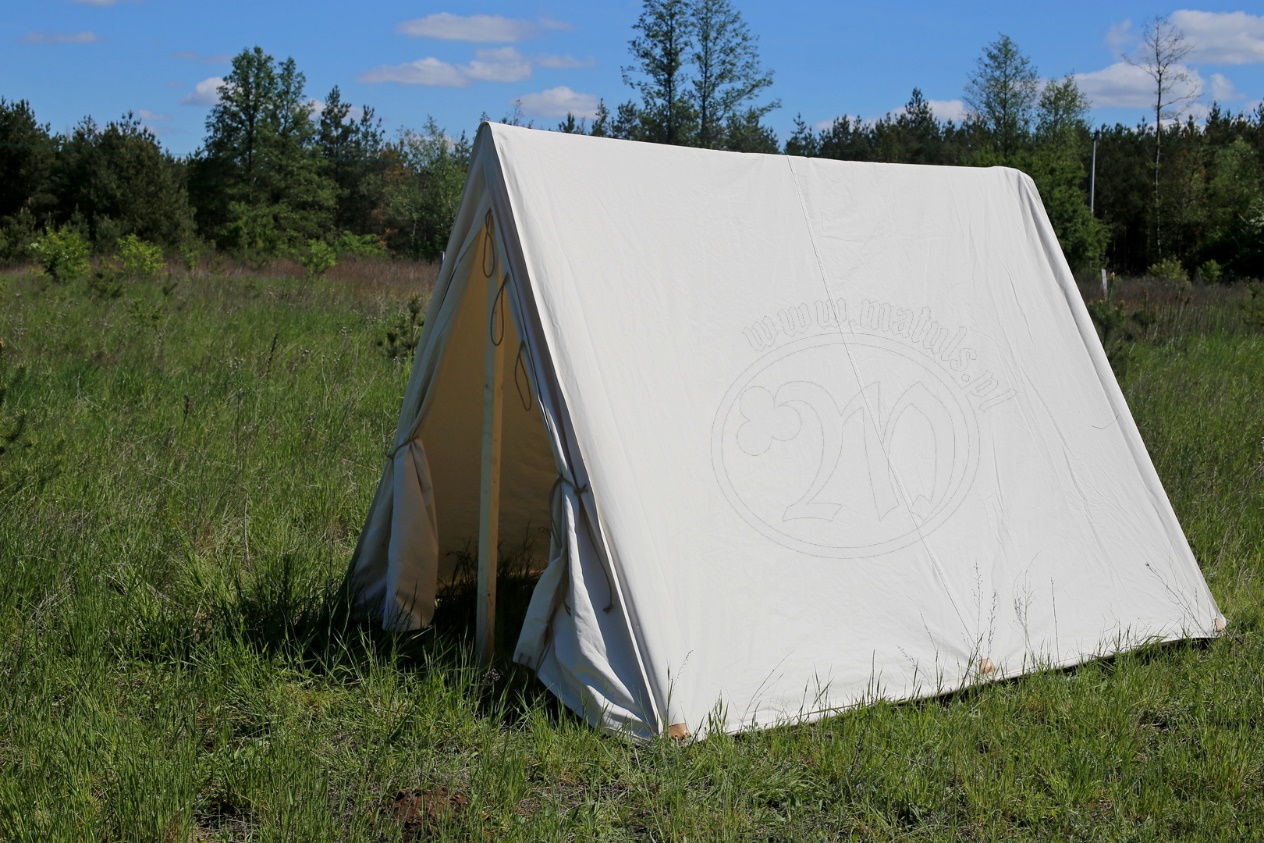 